Участники регионального этапа всероссийской олимпиады школьников 2022-2023 учебного года11 классВсего представлено 23 проекта. По  уровню оригинальности текста прошли 11 проектов.Председатель жюри Ашурбекова Т.Н. 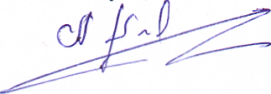 Дата 8.02.2023№Ф.И.О.ТемаШколаГород/РайонБумажный вариантЭлектронный вариантОригинальность в %Примечание 1Гусейнова Алина Ринатовна«Водохозяйственные проблемы города Кизляра»МКОУ «Многопрофильный лицей №2 им. С.М. Кирова»г. Кизляр++71,632Махмудова Аминат Сергеевна«Животный мир долины реки Аксай»ГКОУ «СОГ Ахвахского района»Ахвахский район, с. Камышкутан++63,823Кибиева Зухра Рамазановна«Анализ чистоты водоемов и водотоков села Хазар»МБОУ «Хазарская СОШ»Дербентский район, с. Хазар-+19,33Отсутствует бумажный вариант4Алиева Салихат Алиевна«Экологическое состояние реки Ярык-су»МКОУ «Гимназия №2 им. А.М. Сайтиева»г. Хасавюрт++78,835Чаплаев А.Т.«Изучение воздействий антропогенных факторов на реку Ярык-су»МКОУ «СОШ №9»г. Хасавюрт++40,886Айгумова Марзият Камалудиновна«Выделение эфирных масел из Achillea Millefolium L. в фармацевтических целях»МБОУ «Многопрофильный лицей №39 им. Б. Астемирова»г. Махачкала++49,72Допущена7Кадыров Мовлид Мовсарович«Изменение климата и его влияние на здоровье человека»МКОУ «Гимназия культуры мира им. А.Д. Адилсолтанова»Хасавюртовский район, с. Нурадилово++50,928Абдулазизова Аминат Ибрагимовна«Влияние энергетических напитков на организм человека»МБОУ «Ингердахская СОШ»Ахвахский район, с. Ингердах++26,29Алибекова Асият Алибековна«Развитие туризма в Мекегинском каньоне»МКОУ «Мекегинский лицей им. Г.М. Гамидова»Левашинский район, с. Мекеги+-Отсутствует электронный вариант10Шихсаидов Магомедсаид Алиасхабович«Экология Буйнакска»МКОУ «СОШ №5»г. Буйнакск++44,6111Ахмедова Маржанат«Школьный мел и его влияние на здоровье учителей и учащихся»«Казиюртовская СОШ Ахвахского района»Ахвахский район, с. Казиюрт++43,8512Абдулжалилова Сабият Магомедсаидовна«Анализ состава луговой растительности флоры подножия горы Мигболю селения Муги»МКОУ «Мугинский многопрофильный лицей им. С.Н. Абдуллаева»Акушинский район, с. Муги-+71,05Отсутствует бумажный вариант13Гаджиева Гюрюпери Абдулмагомедовна«В грязи не вырастут цветы»МКОУ «Ашагасталказмалярская СОШ»Сулейман-Стальский район, с. Ашага-Стал-Казмаляр»++42,7314Исакова Заира Исаковна«Биосфера-среда жизни человека»МКОУ «Шуктынская СОШ»Акушинский район, с. Шукты-+4,48Отсутствует бумажный вариант15Керимова Айшат«Исследование почвы на пришкольном участке»МБОУ «СОШ №17 им. Казиахмедова С.Г.»г. Дербент++58,1216Садикаева Аминат Алибеговна«Эколята-молодые защитники природы»«Дылымский многопрофильный лицей №1»Казбековский район, с. Дылым++48,517Магомедова Айшат Шамиловна«Рациональное использование отходов сельского хозяйства в Республике Дагестан»МБОУ «Многопрофильный лицей №39 им. Б. Астемирова»г. Махачкала++55,8218Зиядов Абакар Габибович«Воздействие автомобильного транспорта на экологию нашего города»«Республиканский физико-математический лицей интернат»г. Махачкала++70,6919Омарова Х.М.«Влияние туризма на экологию»«Республиканский физико-математический лицей интернат»г. Махачкала++92,1420Темирова Галина Арсенабуевна«Что изменилось на рынках и ярмарках Республики Дагестан после пандемии covid-19?»«Республиканский физико-математический лицей интернат»г. Махачкала++61,8621Дарбишова Умакусум Зайнудиновна«Влияние фитонцидов комнатных растений на живые организмы»МБОУ «Гимназия №5 им. А.А. Алиева»г. Кизилюрт++38,6822Гаджиев Магомед Магомедрашитович«Биоиндикация состояния почв и воздуха по величине автотранспортной нагрузки»МБОУ «Гимназия №5 им. А.А. Алиева»г. Кизилюрт++25,623Ахмедханова Джахбат Абдурашидовна«Выявление химического загрязнения снега и его влияние на скорость прорастания семян фасоли»МБОУ «Гимназия №5 им. А.А. Алиева»г. Кизилюрт++39,9